Note: This survey can be used to measure whether an individual possesses the competencies required for the Facility Overdose Response Box Program. You may need to modify the survey to reflect your site’s policies and procedures. It is recommended that an individual score at least 80% on this assessment. Any written evaluation should be accompanied by a practical evaluation of whether the individual knows how to put someone into the recovery position, perform rescue breathing, and prepare and administer an intramuscular injection of naloxone. Overdose (OD) PreventionIdentify (CIRCLE) whether the following drugs are STIMULANTS, NON-OPIOID DEPRESSANTS (i.e. depressants that are not opioids) or OPIOIDS. (10 marks – 1 mark each)Identify (CIRCLE) whether the following factors would INCREASE (make more likely) or decrease (make less likely) the risk of an OD. (5 marks – 1 mark each)OD RecognitionIdentify (CIRCLE) whether the following symptoms and signs are associated with a STIMULANT OVERDOSE, or an OPIOID OVERDOSE. (6 marks – 1 mark each)OD ResponseDetermine (CIRCLE) whether the following statements about naloxone are TRUE or FALSE: (6 marks – 1 mark each)Circle YES or NO to identify which of the following actions are part of responding to an opioid overdose (16 marks – 1 mark each)What is the best way for a layperson to administer naloxone? (choose the best answer; 1 mark)Why do we put a person in the recovery position? (choose the best answer; 1 mark)Would you give rescue breaths, chest compressions, or both, in the following scenarios (circle YES or NO) (8 marks): Are the following reasons you should stay and support an individual who has overdosed until emergency responders arrive TRUE or FALSE? (circle correct answer) (5 marks)What does SAVE ME stand for? Fill in the correct word(s) for each letter (6 marks)Facility Overdose Response Box ProgramAre the following statements about the Facility Overdose Response Box Program TRUE or FALSE? (circle the correct answer) (3 marks)-----The following questions will have to be customized for your site.-----A question to confirm whether staff know what debriefing are available to them.A question to confirm staff know what documentation requirements your organization hasQuestions about content of your organization’s policy and protocol including what to do if there are overdoses off-site and strategies your organization uses to monitor high risk areasAny additional questions that are relevant to your site and/or are related to the required competencies.Facility Overdose Response Box ProgramOverdose Intervention Knowledge Assessment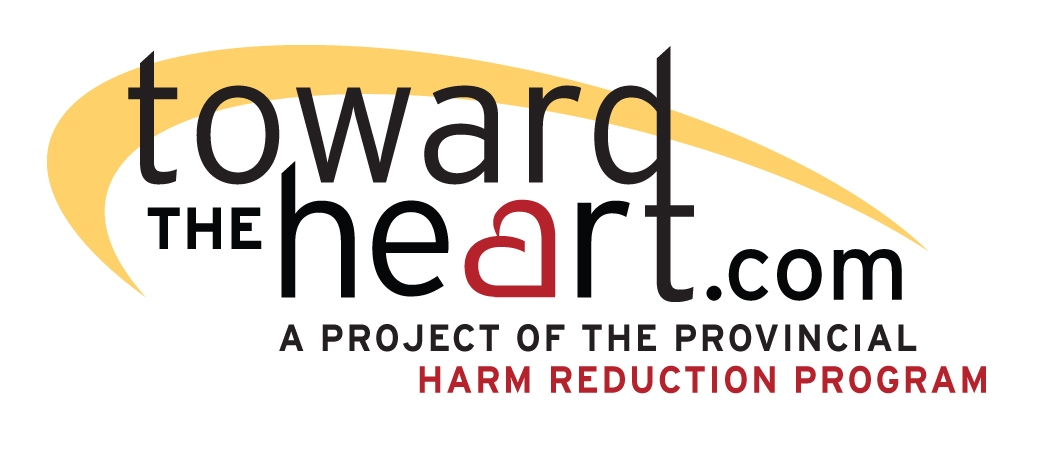 OrganizationEmployee NameDateHeroin:STIMULANT               NON-OPIOID DEPRESSANT              OPIOIDCocaine:STIMULANT               NON-OPIOID DEPRESSANT              OPIOIDCrack:STIMULANT               NON-OPIOID DEPRESSANT              OPIOIDFentanyl:STIMULANT               NON-OPIOID DEPRESSANT              OPIOIDCrystal meth:STIMULANT               NON-OPIOID DEPRESSANT              OPIOIDMorphine:STIMULANT               NON-OPIOID DEPRESSANT              OPIOIDBenzos (e.g. Xanax, Valium, Ativan)STIMULANT               NON-OPIOID DEPRESSANT              OPIOIDGHB: STIMULANT               NON-OPIOID DEPRESSANT              OPIOIDMethadoneSTIMULANT               NON-OPIOID DEPRESSANT              OPIOIDAlcoholSTIMULANT               NON-OPIOID DEPRESSANT              OPIOIDDeciding to snort instead of inject your fentanyl. INCREASED RISK       DECREASED RISKUsing opioids with alcohol or sleeping pills.INCREASED RISK       DECREASED RISKUsing an opioid after using cocaine.INCREASED RISK       DECREASED RISKUsing your normal dose of heroin after being in the hospital for a few days.INCREASED RISK       DECREASED RISKDoing testers – taking a small amount of the drug first.INCREASED RISK       DECREASED RISKLoss of consciousnessSTIMULANT OVERDOSE                 OPIOID OVERDOSERapid heartbeatSTIMULANT OVERDOSE                 OPIOID OVERDOSESlow shallow breathingSTIMULANT OVERDOSE                 OPIOID OVERDOSELips and nails turning blueSTIMULANT OVERDOSE                 OPIOID OVERDOSEAgitationSTIMULANT OVERDOSE                 OPIOID OVERDOSEUnusual snoring or gurglingSTIMULANT OVERDOSE                 OPIOID OVERDOSEIt is only a temporary solution – it starts to wear off after 20 minutes.TRUE                FALSEIt works for an OD that involves only Xanax, alcohol and cocaine.TRUE                FALSEIf you think the person overdosed on fentanyl and the first dose hasn’t worked after 30 seconds, you should give another dose.TRUE                FALSEIt will not be harmful if it turns out the person didn’t take any opioids.TRUE                FALSEIt usually takes 3-5 minutes to work.TRUE                FALSEIf someone experiences opioid withdrawal after being given naloxone, they could make it go away by taking more heroin.TRUE                FALSEActionPart of the Proper Response to an Opioid Overdose?Part of the Proper Response to an Opioid Overdose?Slap their face.YESNOLet them sleep it off.YESNOTilt their head back.YESNOInject 1 dose of naloxone into their thigh every 30 seconds until they respond or help arrives.YESNORub your knuckles on their sternum.YESNOCheck if they are breathing.YESNOInject the person with salt solution.YESNOPinch their nose and give 1 breath every 5 seconds.YESNOMake sure nothing is in their mouth.YESNOShout their name.YESNOCall 911.YESNOGive them coffee or cocaine.YESNOPut the person in a cold bath or put ice on them.YESNOInject 1 dose of naloxone into their thigh every 3-5 minutes until they respond or help arrives.YESNOTell emergency responders everything you know about the person and everything you have done for them.YESNOContinue to give rescue breaths until the person is breathing on their own or help arrives.YESNOPut a tablet under the person’s tongue. Inject it straight into the person’s heart.Get the person to swallow a liquid.Inject it straight into the persons thigh.Inject it into a vein.It is comfortable. Prevent them from choking if they vomit.Prevent muscle cramping.To make the naloxone work faster.Clients observed their friend overdosing and come find you immediately.RESCUE BREATHSYESNOClients observed their friend overdosing and come find you immediately.CHEST COMPRESSIONSYESNOYou are doing a room check and come across a resident who is unconscious and not breathing.RESCUE BREATHSYESNOYou are doing a room check and come across a resident who is unconscious and not breathing.CHEST COMPRESSIONSYESNOYou watch a client slump over and stop breathing.RESCUE BREATHSYESNOYou watch a client slump over and stop breathing.CHEST COMPRESSIONSYESNOOn a scheduled bathroom check you find a client unconscious but gurgling and taking shallow breaths.RESCUE BREATHSYESNOOn a scheduled bathroom check you find a client unconscious but gurgling and taking shallow breaths.CHEST COMPRESSIONSYESNONaloxone could wear off and the overdose could return.TRUEFALSEYou may need to give an additional dose of naloxone. TRUEFALSEIt is important to tell emergency responders about what actions you have taken.TRUEFALSEDiscourage the person from immediately using again.TRUEFALSESupport the person through any withdrawal symptoms.TRUEFALSESStimulateAAirwayVVentilateEEvaluateMMedication OR Muscular Injection (both/either is correct)EEvaluateNaloxone will be automatically sent to the site every week.TRUEFALSEIt is mandatory to complete the Facility Overdose Response Box Naloxone Administration Form after responding to an overdose.TRUEFALSEAnyone that works for a participating organization is allowed to administer naloxone.TRUEFALSE